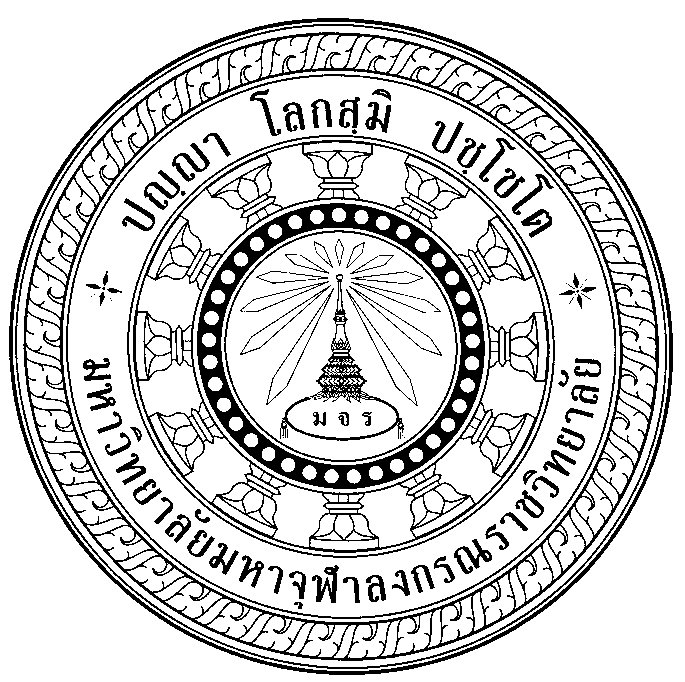 กำหนดการปฐมนิเทศโครงการปฏิบัติวิปัสสนากัมมัฏฐานของนิสิตคณะสังคมศาสตร์ณ ห้องเธียร์เตอร์ โซนบี อาคารเรียนรวม มหาวิทยาลัยมหาจุฬาลงกรณราชวิทยาลัย ตำบลลำไทร อำเภอวังน้อย จังหวัดพระนครศรีอยุธยาวันพุธที่ ๑๒ ธันวาคม พ.ศ. ๒๕๖๑	เวลา ๑๒.๓๐ น. 		- ผู้บริหาร คณาจารย์ เจ้าหน้าที่ และนิสิต พร้อมกัน ณ ห้องเธียเตอร์ โซนบีอาคารเรียนรวมและลงทะเบียนเวลา ๑๓.๐๐ น.		- พระราชวรมุนี, ดร. รองอธิการบดีฝ่ายกิจการนิสิต เป็นประธานจุดธูปเทียน   และนำบูชาพระรัตนตรัย- พระครูปริยัติกิตติธำรง, รศ.ดร.คณบดีคณะสังคมศาสตร์ กล่าวถวายรายงาน - พระราชวรมุนี, ดร. รองอธิการบดีฝ่ายกิจการนิสิต กล่าวเปิดการปฐมนิเทศ และให้โอวาทเวลา ๑๔.๐๐ น.	- ผู้บริหารคณะสังคมศาสตร์ ชี้แจงข้อบังคับมหาวิทยาลัย ระเบียบ และแนวปฏิบัติโดย	๑) พระมหาบุญเลิศ อินฺทปญฺโญ, รศ.ดร.รองคณบดีฝ่ายวิชาการคณะสังคมศาสตร์๒) ผศ.ดร.พิเชฐ ทั่งโตรองคณบดีฝ่ายบริหารคณะสังคมศาสตร์  ๓) ผศ.ดร.เติมศักดิ์ ทองอินทร์ หัวหน้าภาควิชารัฐศาสตร์  ๔) ผศ.ดร.ภัทรพล ใจเย็น หัวหน้าภาควิชาเศรษฐศาสตร์  ๕) พระมหาสุเทพ สุปณฺฑิโต, ดร. หัวหน้าภาควิชาสังคมวิทยาและมานุษยวิทยา  ๖) อาจารย์ พิทวัฒน์ มโนรัตน์ รก.หัวหน้าภาควิชานิติศาสตร์	เวลา ๑๕.๓๐ น.		- คัดเลือก หัวหน้ากลุ่ม รองหัวหน้ากลุ่ม และเลขานุการกลุ่ม 				  ส่งรายชื่อที่ได้รับการคัดเลือกแก่เจ้าหน้าที่สำนักงานคณบดีคณะสังคมศาสตร์	เวลา ๑๖.๐๐ น.		- พระครูปริยัติกิตติธำรง, รศ.ดร.คณบดีคณะสังคมศาสตร์ กล่าวปิดการปฐมนิเทศ	เวลา ๑๖.๓๐ น.		- เดินทางกลับโดยสวัสดิภาพ*****************************พิธีกรประจำวัน				๑. พระมหาสุเทพ สุปณฺฑิโต๒. ผศ.ดร.เกียรติศักดิ์ สุขเหลือง๓. ผศ.ดร.ผดุง วรรณทองหมายเหตุ : - กำหนดการอาจมีการเปลี่ยนแปลงตามความเหมาะสม